NAME: CHINEDUM PRUDENCE ESEMATRIC NUMBER: 17/ENG01/007DEPARTMENT: CHEMICAL ENGINEERINGENG 281 ASSIGNMENT 31. commandwindow2. clear3. clc4. close all5. syms t6. v(t)=110*cos(120*pi*t)7. i=diff(v)8. p=diff(i)9. t=0:0.01:0.3510. vn=subs(v)11. vnn=double(vn)12. in=subs(i)13. inn=double(in)14. pn=subs(p)15. pnn=double(pn)16. plot(t,vnn)17. hold on18. plot(t,inn)19. hold on20. plot(t,pnn)21. xlabel(‘time(secs)’)22. ylabel(‘variable’)zx23. legend ('voltage(v)','çurrent(i)', 'power(w)')24. grid on25. grid minorv(t) =110*cos(120*pi*t)i(t) =-13200*pi*sin(120*pi*t)p(t) =-1584000*pi^2*cos(120*pi*t)t =  Columns 1 through 12         0    0.0100    0.0200    0.0300    0.0400    0.0500    0.0600    0.0700    0.0800    0.0900    0.1000    0.1100  Columns 13 through 24    0.1200    0.1300    0.1400    0.1500    0.1600    0.1700    0.1800    0.1900    0.2000    0.2100    0.2200    0.2300  Columns 25 through 36    0.2400    0.2500    0.2600    0.2700    0.2800    0.2900    0.3000    0.3100    0.3200    0.3300    0.3400    0.3500vn(t) =[ 110, - (55*5^(1/2))/2 - 55/2, (55*5^(1/2))/2 - 55/2, (55*5^(1/2))/2 - 55/2, - (55*5^(1/2))/2 - 55/2, 110, - (55*5^(1/2))/2 - 55/2, (55*5^(1/2))/2 - 55/2, (55*5^(1/2))/2 - 55/2, - (55*5^(1/2))/2 - 55/2, 110, - (55*5^(1/2))/2 - 55/2, (55*5^(1/2))/2 - 55/2, (55*5^(1/2))/2 - 55/2, - (55*5^(1/2))/2 - 55/2, 110, - (55*5^(1/2))/2 - 55/2, (55*5^(1/2))/2 - 55/2, (55*5^(1/2))/2 - 55/2, - (55*5^(1/2))/2 - 55/2, 110, - (55*5^(1/2))/2 - 55/2, (55*5^(1/2))/2 - 55/2, (55*5^(1/2))/2 - 55/2, - (55*5^(1/2))/2 - 55/2, 110, - (55*5^(1/2))/2 - 55/2, (55*5^(1/2))/2 - 55/2, (55*5^(1/2))/2 - 55/2, - (55*5^(1/2))/2 - 55/2, 110, - (55*5^(1/2))/2 - 55/2, (55*5^(1/2))/2 - 55/2, (55*5^(1/2))/2 - 55/2, - (55*5^(1/2))/2 - 55/2, 110]vnn =  Columns 1 through 12  110.0000  -88.9919   33.9919   33.9919  -88.9919  110.0000  -88.9919   33.9919   33.9919  -88.9919  110.0000  -88.9919  Columns 13 through 24   33.9919   33.9919  -88.9919  110.0000  -88.9919   33.9919   33.9919  -88.9919  110.0000  -88.9919   33.9919   33.9919  Columns 25 through 36  -88.9919  110.0000  -88.9919   33.9919   33.9919  -88.9919  110.0000  -88.9919   33.9919   33.9919  -88.9919  110.0000in(t) =[ 0, 3300*2^(1/2)*pi*(5 - 5^(1/2))^(1/2), -3300*pi*2^(1/2)*(5^(1/2) + 5)^(1/2), 3300*pi*2^(1/2)*(5^(1/2) + 5)^(1/2), -3300*2^(1/2)*pi*(5 - 5^(1/2))^(1/2), 0, 3300*2^(1/2)*pi*(5 - 5^(1/2))^(1/2), -3300*pi*2^(1/2)*(5^(1/2) + 5)^(1/2), 3300*pi*2^(1/2)*(5^(1/2) + 5)^(1/2), -3300*2^(1/2)*pi*(5 - 5^(1/2))^(1/2), 0, 3300*2^(1/2)*pi*(5 - 5^(1/2))^(1/2), -3300*pi*2^(1/2)*(5^(1/2) + 5)^(1/2), 3300*pi*2^(1/2)*(5^(1/2) + 5)^(1/2), -3300*2^(1/2)*pi*(5 - 5^(1/2))^(1/2), 0, 3300*2^(1/2)*pi*(5 - 5^(1/2))^(1/2), -3300*pi*2^(1/2)*(5^(1/2) + 5)^(1/2), 3300*pi*2^(1/2)*(5^(1/2) + 5)^(1/2), -3300*2^(1/2)*pi*(5 - 5^(1/2))^(1/2), 0, 3300*2^(1/2)*pi*(5 - 5^(1/2))^(1/2), -3300*pi*2^(1/2)*(5^(1/2) + 5)^(1/2), 3300*pi*2^(1/2)*(5^(1/2) + 5)^(1/2), -3300*2^(1/2)*pi*(5 - 5^(1/2))^(1/2), 0, 3300*2^(1/2)*pi*(5 - 5^(1/2))^(1/2), -3300*pi*2^(1/2)*(5^(1/2) + 5)^(1/2), 3300*pi*2^(1/2)*(5^(1/2) + 5)^(1/2), -3300*2^(1/2)*pi*(5 - 5^(1/2))^(1/2), 0, 3300*2^(1/2)*pi*(5 - 5^(1/2))^(1/2), -3300*pi*2^(1/2)*(5^(1/2) + 5)^(1/2), 3300*pi*2^(1/2)*(5^(1/2) + 5)^(1/2), -3300*2^(1/2)*pi*(5 - 5^(1/2))^(1/2), 0]inn =   1.0e+04 *  Columns 1 through 12         0    2.4375   -3.9439    3.9439   -2.4375         0    2.4375   -3.9439    3.9439   -2.4375         0    2.4375  Columns 13 through 24   -3.9439    3.9439   -2.4375         0    2.4375   -3.9439    3.9439   -2.4375         0    2.4375   -3.9439    3.9439  Columns 25 through 36   -2.4375         0    2.4375   -3.9439    3.9439   -2.4375         0    2.4375   -3.9439    3.9439   -2.4375         0pn(t) =[ -1584000*pi^2, 1584000*pi^2*(5^(1/2)/4 + 1/4), -1584000*pi^2*(5^(1/2)/4 - 1/4), -1584000*pi^2*(5^(1/2)/4 - 1/4), 1584000*pi^2*(5^(1/2)/4 + 1/4), -1584000*pi^2, 1584000*pi^2*(5^(1/2)/4 + 1/4), -1584000*pi^2*(5^(1/2)/4 - 1/4), -1584000*pi^2*(5^(1/2)/4 - 1/4), 1584000*pi^2*(5^(1/2)/4 + 1/4), -1584000*pi^2, 1584000*pi^2*(5^(1/2)/4 + 1/4), -1584000*pi^2*(5^(1/2)/4 - 1/4), -1584000*pi^2*(5^(1/2)/4 - 1/4), 1584000*pi^2*(5^(1/2)/4 + 1/4), -1584000*pi^2, 1584000*pi^2*(5^(1/2)/4 + 1/4), -1584000*pi^2*(5^(1/2)/4 - 1/4), -1584000*pi^2*(5^(1/2)/4 - 1/4), 1584000*pi^2*(5^(1/2)/4 + 1/4), -1584000*pi^2, 1584000*pi^2*(5^(1/2)/4 + 1/4), -1584000*pi^2*(5^(1/2)/4 - 1/4), -1584000*pi^2*(5^(1/2)/4 - 1/4), 1584000*pi^2*(5^(1/2)/4 + 1/4), -1584000*pi^2, 1584000*pi^2*(5^(1/2)/4 + 1/4), -1584000*pi^2*(5^(1/2)/4 - 1/4), -1584000*pi^2*(5^(1/2)/4 - 1/4), 1584000*pi^2*(5^(1/2)/4 + 1/4), -1584000*pi^2, 1584000*pi^2*(5^(1/2)/4 + 1/4), -1584000*pi^2*(5^(1/2)/4 - 1/4), -1584000*pi^2*(5^(1/2)/4 - 1/4), 1584000*pi^2*(5^(1/2)/4 + 1/4), -1584000*pi^2]pnn =   1.0e+07 *  Columns 1 through 12   -1.5633    1.2648   -0.4831   -0.4831    1.2648   -1.5633    1.2648   -0.4831   -0.4831    1.2648   -1.5633    1.2648  Columns 13 through 24   -0.4831   -0.4831    1.2648   -1.5633    1.2648   -0.4831   -0.4831    1.2648   -1.5633    1.2648   -0.4831   -0.4831  Columns 25 through 36    1.2648   -1.5633    1.2648   -0.4831   -0.4831    1.2648   -1.5633    1.2648   -0.4831   -0.4831    1.2648   -1.5633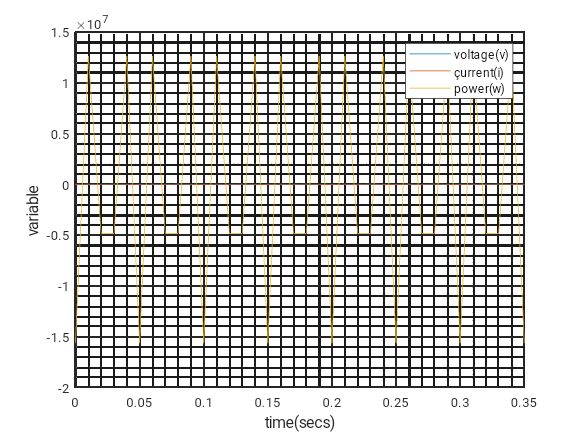 